EXETER CITY COUNCIL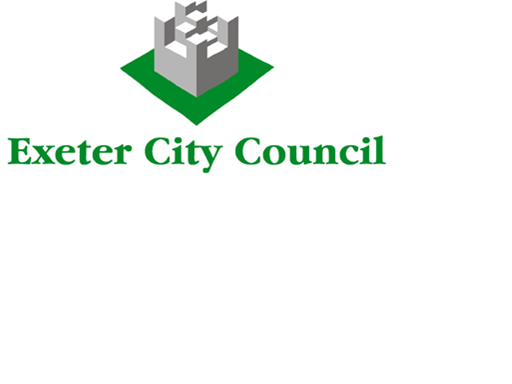 Person SpecificationJOB TITLE	:	Planned works / Reactive repairs/ Asbestos surveyorGRADE	:	7						POST NO	:	3386/3388/3390/3393/3397SERVICE	:	HousingUNIT		:	Housing AssetsCOMPLETED BY:	Service Lead Housing Assets	DATE: February 2017		SELECTION CRITERIAESSENTIALDESIRABLECATEGORYQUALIFICATIONSA qualification in a recognised relevant discipline (for example surveying, construction or housing and maintenance) e.g HNC or proven equivalent expertiseAccredited Domestic Energy Performance AssessorBHOS P402 and P405 Asbestos Qualifications (Asbestos Surveyor Only)Membership of CIH, RICS, CIOBA,CA,CA,CA,CEXPERIENCE/KNOWLEDGE SKILLSKnowledge of building construction and building defectsKnowledge of the Decent Homes StandardProven experience and knowledge of undertaking building surveysExperience of preparing work specifications and drawings (including Void properties)Experience of the delivery of planned  maintenance programmes / reactive repairs, managing contracts and contractorsExperience of recording performance and customer satisfaction Familiarity and knowledge of current legislation relating to the provision of a programmed works service including Health & Safety (for example HHSRS, asbestos, CDM regulations).Knowledge of Building Regulations and British StandardsUnderstanding and commitment to the principles of equality and diversity and their application to the housing service.  Ability to communicate effectively and appropriately to a variety of audiences, across a range of disciplines Knowledge and ability to use CAD (computer aided design) softwareUnderstanding and / or the ability to learn ECC procurement processes, contract management and administrationAbility to analyse and interpret written and electronic dataExcellent written and verbal communication skillsA, I, TA, IA, I, TA, IA, IA, IA, IA, I A, I A, I, TA, IA, I A, IA, ISPECIAL REQUIREMENTS/ATTITUDETo use initiative and team work to provide good customer service.  A positive and flexible “can do” attitudeAbility to access confined spaces or climb ladders in order to carry out a surveyMust be prepared to travel to various sites and other venues and potentially attend meetings outside of normal office hoursA, IA, IA, IA, IOTHER